This Word module should be used for all taxonomic proposals. 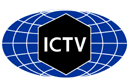 Please complete Part 1 and:either Part 3 for proposals to create new taxa or change existing taxa or Part 2 for proposals of a general nature.   Submit the completed Word module, together with the accompanying Excel module named in Part 3, to the appropriate ICTV Subcommittee Chair.The Word module explains and justifies your proposal. The Excel module is a critical document that will be used to implement the proposed taxonomic changes once they are approved and ratified. If proposals presented in the Word module are not presented accurately in the Excel module, the taxonomic changes cannot proceed.For guidance, see the notes written in blue, below, and the Help Notes in file Taxonomic_Proposals_Help_2019.Part 1: TITLE, AUTHORS, etcPart 3: PROPOSED TAXONOMYSevere fever with thrombocytopenia syndrome virus (SFTSV) was originally classified into a new phlebovirus species named SFTS virus included in the now dissolved family Bunyaviridae. This species name was later changed to SFTS phlebovirus, a name still not considered valid due the incorporation of an abbreviation (SFTS) within a species name. Recently, the species was moved into a novel genus, Banyangvirus (Bunyavirales: Phenuiviridae), designated as type species of this genus, and renamed Huaiyangshan banyangvirus.We consider this genus and species name politically problematic as SFTSV was first designated Dabie Mountain virus (DBMV) according to the place of its first discovery, and this designation, rather than Huaiyangshan and Banyang (a portmanteau of Bhanja and Huaiyangshan), should receive priortity recognition. We therefore propose to rename the genus to Bandavirus (a portmanteau of Bhanja virus and Dabie Mountain virus), to change the species name Huaiyangshan banyangvirus to Dabie bandavirus and to change the genus name components of the remaining species in the genus from banyangvirus to bandavirus.Code assigned:2019.015M2019.015M(to be completed by ICTV officers)Short title: Rename the genus Banyangvirus and the species Huaiyangshan banyangvirus (Bunyavirales: Phenuiviridae)Short title: Rename the genus Banyangvirus and the species Huaiyangshan banyangvirus (Bunyavirales: Phenuiviridae)Short title: Rename the genus Banyangvirus and the species Huaiyangshan banyangvirus (Bunyavirales: Phenuiviridae)Short title: Rename the genus Banyangvirus and the species Huaiyangshan banyangvirus (Bunyavirales: Phenuiviridae)Author(s) and email address(es):Author(s) and email address(es):Author(s) and email address(es):Author(s) and email address(es):Mifang Liang ( mifangl@hotmail.com)Xue-jie Yu (xuyu@utmb.edu)Dexin Li (lidx@chinacdc.cn)Mifang Liang ( mifangl@hotmail.com)Xue-jie Yu (xuyu@utmb.edu)Dexin Li (lidx@chinacdc.cn)Mifang Liang ( mifangl@hotmail.com)Xue-jie Yu (xuyu@utmb.edu)Dexin Li (lidx@chinacdc.cn)Mifang Liang ( mifangl@hotmail.com)Xue-jie Yu (xuyu@utmb.edu)Dexin Li (lidx@chinacdc.cn)Corresponding authorCorresponding authorCorresponding authorCorresponding authorMifang Liang, mifangl@hotmail.comMifang Liang, mifangl@hotmail.comMifang Liang, mifangl@hotmail.comMifang Liang, mifangl@hotmail.comList the ICTV study group(s) that have seen this proposal:List the ICTV study group(s) that have seen this proposal:List the ICTV study group(s) that have seen this proposal:List the ICTV study group(s) that have seen this proposal:A list of study groups and contacts is provided at http://www.ictvonline.org/subcommittees.asp . If in doubt, contact the appropriate subcommittee chair (there are six virus subcommittees: animal DNA and retroviruses, animal ssRNA-, animal ssRNA+, fungal and protist, plant, bacterial and archaeal)A list of study groups and contacts is provided at http://www.ictvonline.org/subcommittees.asp . If in doubt, contact the appropriate subcommittee chair (there are six virus subcommittees: animal DNA and retroviruses, animal ssRNA-, animal ssRNA+, fungal and protist, plant, bacterial and archaeal)ICTV Phenuiviridae Study GroupICTV Phenuiviridae Study GroupICTV Study Group comments (if any) and response of the proposer:ICTV Study Group comments (if any) and response of the proposer:ICTV Study Group comments (if any) and response of the proposer:ICTV Study Group comments (if any) and response of the proposer:The proposal is supported by the Study Group without opposition.The proposal is supported by the Study Group without opposition.The proposal is supported by the Study Group without opposition.The proposal is supported by the Study Group without opposition.Date first submitted to ICTV:Date first submitted to ICTV:Date first submitted to ICTV:03/25/2019Date of this revision (if different to above):Date of this revision (if different to above):Date of this revision (if different to above):ICTV-EC comments and response of the proposer:Name of accompanying Excel module: 2019.015M.A.v1.Bandavirus.xlsx